ZADANIA ÚLOH – 5.A, 5.B, 5.CStreda – 7.4.2021 = literatúraPOSTUP – do zošitov ho nepíšte: 1. Do zošita vypracujte pracovný list Opakovanie tematického celku Čo opriadli povesti.2. Všetko odfoťte a pošlite na kontrolu NA EDUPAGE do 7.4.2021, 16:00!7.4.2021Opakovanie tematického celku Čo opriadli povesti 1/ Roztrieď informácie o povesti a rozprávke do správnych stĺpcov. 	len ROZPRÁVKA	spoločné	len POVESŤ2/ Podľa obsahu delíme povesti na historické, miestne a heraldické. Pri každom druhu napíš jeho vysvetlenie.historická povesť 	_____________________________________________________________miestna povesť 	_____________________________________________________________heraldická povesť	_____________________________________________________________3/ Akým spôsobom sa šírili ľudové povesti? ___________________________________________4/ Vysvetli slovíčka:zberateľ: _______________________________________________________________________téma: __________________________________________________________________________umelá povesť: ___________________________________________________________________hlavná myšlienka: ________________________________________________________________5/ a) Správne spoj autora s povesťou, ktorú napísal.A. Alojz Medňanský	1. Zakopaný meč pod ZoborovmB. Anton Habovštiak	2. Detvan a Jánošíkov pokladC. Mária Ďuríčková	3. Tri zlaté ružeD. neznámy	4. Matej kráľ a bačaE. neznámy	5. Kôň so zelenou hrivouF. Jozef Horák	6. Čertova brázdab) Má každá povesť svojho autora? ____________c) Ako voláme povesti, ktoré autora majú? ______________________d) Ako voláme povesti, ktoré autora nemajú? ______________________6/ Správne spoj názov povesti s jej témou.7/ Správne napíš povesti, ktoré sme čítali na hodinách podľa ich druhu:historická: ______________________________________________________________________miestna: ________________________________________________________________________heraldická: ______________________________________________________________________ZADANIA ÚLOH – 5.A, 5.B, 5.CŠtvrtok – 8.4.2021 = slovenský jazykPOSTUP – do zošitov ho nepíšte: 1. Otvorte si zošit slovenského jazyka a napíšte dnešný dátum (8.4.2021), do stredu riadka farebne nadpis (Opisujeme obrázok).2. S pomocou obrázkov vypracujte do zošita úlohy v pracovnom liste Opisujeme obrázok. 3. Všetko odfoťte a pošlite na kontrolu NA EDUPAGE do 8.4.2021, 16:00!8.4.2021Opisujeme obrázok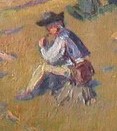 1. úloha/ Koho si predstavíte pod pojmom bača?___________________________________________________________2. úloha/ Pomocou podstatných mien opíšte, čo má bača oblečené.___________________________________________________________3. úloha/ Vymenujte farby, ktoré má na oblečení.___________________________________________________________4. úloha/ Skúste opísať bačove vlastnosti, pocity, náladu. Vyberte si z prídavných mien.zamyslený	nervózny	smutný	veselý	lenivý	skromnýstarostlivý	pracovitý	ukričaný	tichý	ľahostajný	samotársky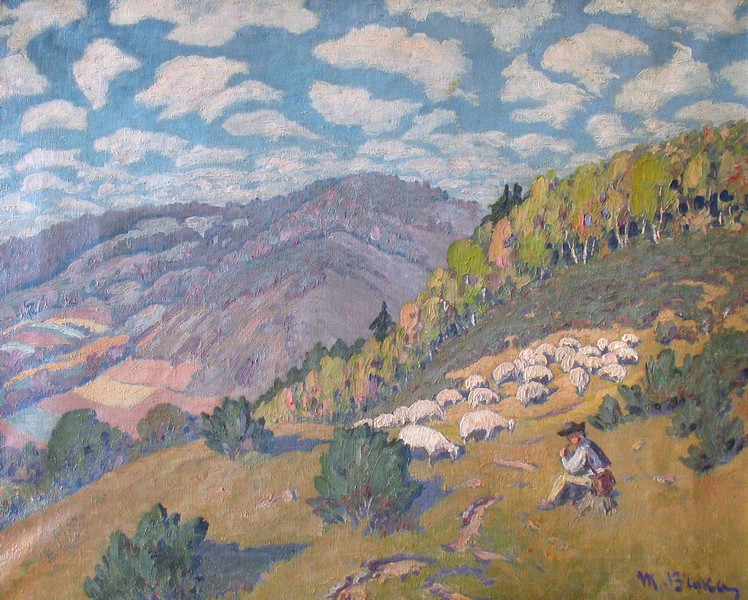 5. úloha/ Čo vás zaujalo na obraze pri prvom pohľade naň?________________________________________________________________________________6. úloha/ Aké prostredie autor na obraze zobrazil?________________________________________________________________________________7. úloha/ Opíšte prostredie pomocou podstatných mien.________________________________________________________________________________8. úloha/ Opíšte oblohu, jej farbu.________________________________________________________________________________9. úloha/ Aké farby sa ešte na obraze vyskytujú?________________________________________________________________________________10. úloha/ Ktoré ročné obdobie autor zachytil?	jar	leto	jeseň	zima11. úloha/ Skúste vymyslieť meno bačovi a aspoň trom ovečkám.________________________________________________________________________________12. úloha/ Viete, čo robí bača okrem pasenia oviec?________________________________________________________________________________ZADANIA ÚLOH – 5.A, 5.B, 5.CPiatok – 9.4.2021 = slovenský jazykPOSTUP – do zošitov ho nepíšte: 1. Otvorte si zošit slovenského jazyka a napíšte dnešný dátum (9.4.2021), do stredu riadka farebne nadpis (Opisujeme osobu).2. Do zošita vypracujte úlohu A. Pozor, táto úloha v učebnici nie je a máte ju na fotke v prílohe!3. Prečítajte a do zošita prepíšte poznámky k opisu osoby (Máte ich na fotke v prílohe!).4. Prečítajte krátky opis osoby v úlohe B. Pozor, táto úloha v učebnici nie je a máte ju na fotke v prílohe!5. Prečítajte v učebnici kostru opisu v úlohe 4 (str. 104). 6. Do zošita vypracujte úlohu C. Pozor, táto úloha v učebnici nie je a máte ju na fotke v prílohe!7. Všetko odfoťte a pošlite na kontrolu NA EDUPAGE do 9.4.2021, 16:00!Otvorte si zošit slovenského jazyka a pracujte podľa zadania – tento riadok nepíšte9.4.2021Opisujeme osobuÚloha A/ Čo si všimneš na človeku ako prvé?Poznámky:Pri opise osoby sa zameriavame na:pohlavie, vek,postavu, stavbu tela,tvár, vlasy, oči, uši,zvláštne/netypické znaky,oblečenie (farba, druh),povahu,povolanie,záujmy.Úloha B/ Prečítajte si opis osôb.Učebnica str. 104/ 4 – len prečítať Úloha C/ Napíšte krátky opis osoby, ktorú dobre poznáte, napríklad príbuzného, priateľa.a) Zakopaný meč pod Zoborom1. Premena devínskeho vodníka na koňa a jeho oslobodenie mládencom Matúšom. b) Matej kráľ a bača2. Snaha získať Jánošíkove poklady. c) Detvan a Jánošíkov poklad3. Vznik erbu mesta Rožňava.d) Čertova brázda4. Ako sa kráľ Matej stretol s vtipným bačom.e) Kôň so zelenou hrivou5. Pôvod Čertovej brázdy - hranice medzi Prešporskou a Nitrianskou stolicou.f) Tri zlaté ruže6. Posledné roky života kráľa Svätopluka.